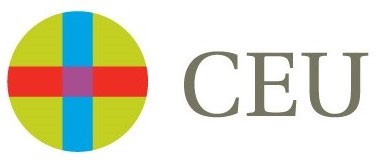 ANEXO I: SOLICITUD DE CONTRATO JÓVENES INVESTIGADORES EN FORMACIÓN  UAOCEU CURSO 2023-24SOLICITANTEApellidos y nombre:        D.N.I./Pas:       				Fecha de nacimiento:           Domicilio:      	Municipio:      C.P.      				Provincia:      Teléfono:        				Correo electrónico:       			CT	Titulación:                      l   Por la Universidad:      	Año:      CALIFICACIONESNOTA MEDIA PONDERADA (base 10):      	Matrículas de Honor:      Sobresalientes:      		 Notables:         	Aprobados:     	Número de créditos cursados:      	Área de conocimiento:        INVESTIGADOR RESPONSABLEApellidos y Nombre:             Categoría GIR:          		Acrónimo GIR:        	 DOCUMENTOS QUE APORTA (Marcar con X)Carta Admisión Doctorado de la CEINDO 	Sí      	No      Copia Título de Grado, licenciado, arquitecto o Ingeniero y del título de Master    Sí      	No      Fotocopia DNI / NIE		 Sí      	No      Curriculum Vitae del Investigador Responsable (abreviado – últimos 5 años)	 Sí      	No      Certificación académica (con nota media del expediente en base 10) de Grado/Licenciado/Arquitecto/Ingeniero y MasterSí      	No      Memoria Proyecto de Investigación Sí      	No      El solicitante tiene conocimiento de que en caso de no entregar la documentación a la que se ha comprometido, dentro del plazo señalado en las bases de la convocatoria, su solicitud quedará desestimada.                     a       de       de 20     Fdo.: Investigador/a responsable		Fdo.: Solicitante VºBº Decano/a o Director/a Escuela